  ANEXO 1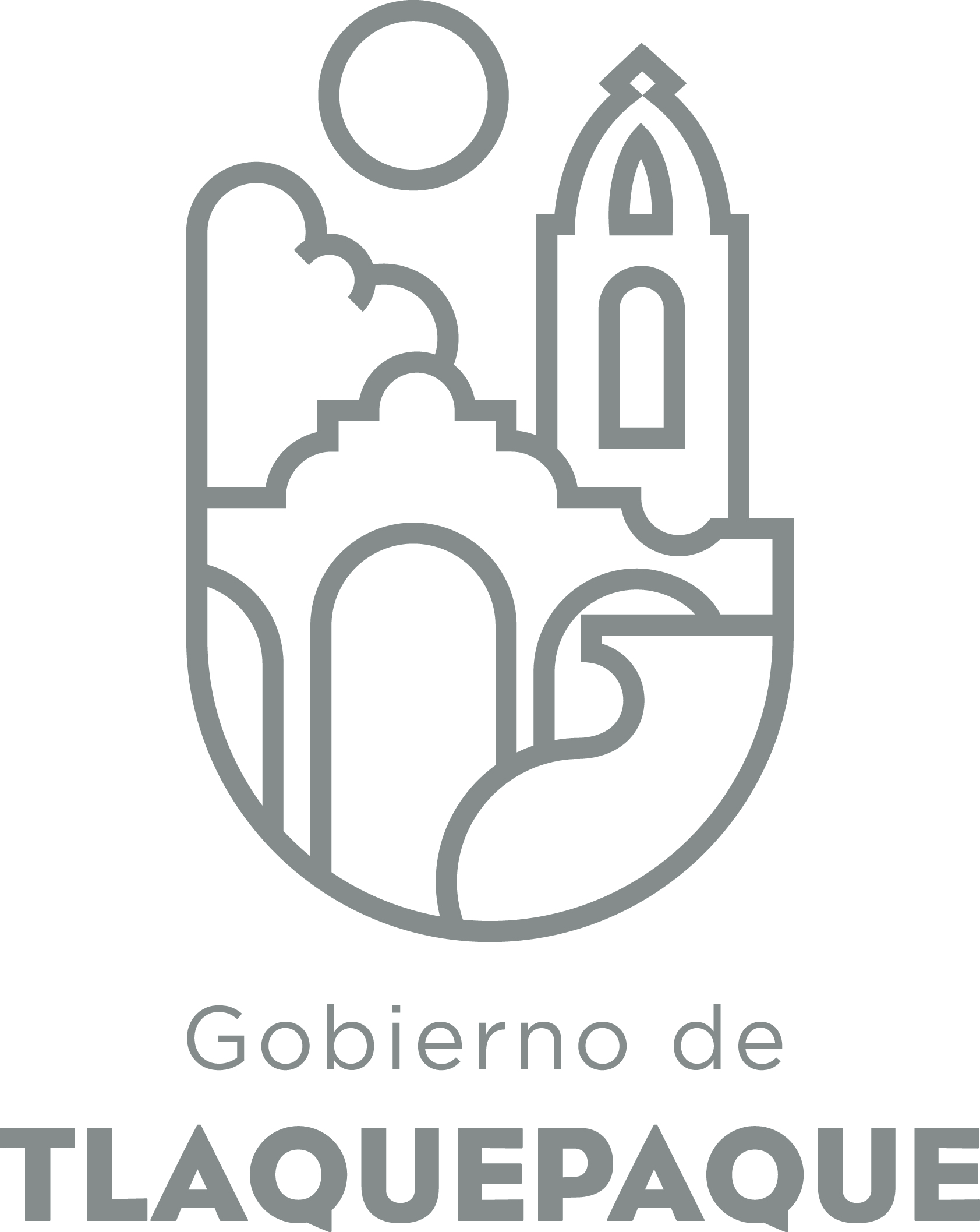 1.- DATOS GENERALESANEXO 22.- OPERACIÓN DE LA PROPUESTARecursos empleados para la realización del Programa/Proyecto/Servicio/Campaña (PPSC) DIRECCIÓN GENERAL DE POLÍTICAS PÚBLICASCARATULA PARA LA ELABORACIÓN DE PROYECTOS.A) Nombre del programa/proyecto/servicio/campaña   A) Nombre del programa/proyecto/servicio/campaña   A) Nombre del programa/proyecto/servicio/campaña   A) Nombre del programa/proyecto/servicio/campaña   Rescate y Conservación de Espacios Deportivos Rescate y Conservación de Espacios Deportivos Rescate y Conservación de Espacios Deportivos Rescate y Conservación de Espacios Deportivos Rescate y Conservación de Espacios Deportivos Rescate y Conservación de Espacios Deportivos EjeEje44B) Dirección o área responsableB) Dirección o área responsableB) Dirección o área responsableB) Dirección o área responsableDirección de InfraestructuraDirección de InfraestructuraDirección de InfraestructuraDirección de InfraestructuraDirección de InfraestructuraDirección de InfraestructuraEstrategiaEstrategia4.64.6C) Problemática que atiende la propuesta C) Problemática que atiende la propuesta C) Problemática que atiende la propuesta C) Problemática que atiende la propuesta Deterioro de los espacios deportivos por daño o mal uso de los mismos Deterioro de los espacios deportivos por daño o mal uso de los mismos Deterioro de los espacios deportivos por daño o mal uso de los mismos Deterioro de los espacios deportivos por daño o mal uso de los mismos Deterioro de los espacios deportivos por daño o mal uso de los mismos Deterioro de los espacios deportivos por daño o mal uso de los mismos Línea de AcciónLínea de AcciónC) Problemática que atiende la propuesta C) Problemática que atiende la propuesta C) Problemática que atiende la propuesta C) Problemática que atiende la propuesta Deterioro de los espacios deportivos por daño o mal uso de los mismos Deterioro de los espacios deportivos por daño o mal uso de los mismos Deterioro de los espacios deportivos por daño o mal uso de los mismos Deterioro de los espacios deportivos por daño o mal uso de los mismos Deterioro de los espacios deportivos por daño o mal uso de los mismos Deterioro de los espacios deportivos por daño o mal uso de los mismos No. de PP EspecialNo. de PP EspecialD) Ubicación Geográfica/Cobertura de Colonias D) Ubicación Geográfica/Cobertura de Colonias D) Ubicación Geográfica/Cobertura de Colonias D) Ubicación Geográfica/Cobertura de Colonias Todo el municipio Todo el municipio Todo el municipio Todo el municipio Todo el municipio Todo el municipio Vinc al PNDVinc al PNDE) Nombre del enlace o responsable E) Nombre del enlace o responsable E) Nombre del enlace o responsable E) Nombre del enlace o responsable Argel Omar Gómez Mayoral, nutriargelomar@gmail.com, 35627087/7088 Argel Omar Gómez Mayoral, nutriargelomar@gmail.com, 35627087/7088 Argel Omar Gómez Mayoral, nutriargelomar@gmail.com, 35627087/7088 Argel Omar Gómez Mayoral, nutriargelomar@gmail.com, 35627087/7088 Argel Omar Gómez Mayoral, nutriargelomar@gmail.com, 35627087/7088 Argel Omar Gómez Mayoral, nutriargelomar@gmail.com, 35627087/7088 Vinc al PEDVinc al PEDF) Objetivo específicoF) Objetivo específicoF) Objetivo específicoF) Objetivo específicoEspacios deportivos (54) que cuenta el municipio de San Pedro Tlaquepaque rehabilitados.Espacios deportivos (54) que cuenta el municipio de San Pedro Tlaquepaque rehabilitados.Espacios deportivos (54) que cuenta el municipio de San Pedro Tlaquepaque rehabilitados.Espacios deportivos (54) que cuenta el municipio de San Pedro Tlaquepaque rehabilitados.Espacios deportivos (54) que cuenta el municipio de San Pedro Tlaquepaque rehabilitados.Espacios deportivos (54) que cuenta el municipio de San Pedro Tlaquepaque rehabilitados.Vinc al PMetDVinc al PMetDG) Perfil de la población atendida o beneficiariosG) Perfil de la población atendida o beneficiariosG) Perfil de la población atendida o beneficiariosG) Perfil de la población atendida o beneficiariosUsuarios afines a realizar actividades deportivas y recreativas (niños y niñas, jóvenes, mujeres,  hombres, así como adultos mayores)   Usuarios afines a realizar actividades deportivas y recreativas (niños y niñas, jóvenes, mujeres,  hombres, así como adultos mayores)   Usuarios afines a realizar actividades deportivas y recreativas (niños y niñas, jóvenes, mujeres,  hombres, así como adultos mayores)   Usuarios afines a realizar actividades deportivas y recreativas (niños y niñas, jóvenes, mujeres,  hombres, así como adultos mayores)   Usuarios afines a realizar actividades deportivas y recreativas (niños y niñas, jóvenes, mujeres,  hombres, así como adultos mayores)   Usuarios afines a realizar actividades deportivas y recreativas (niños y niñas, jóvenes, mujeres,  hombres, así como adultos mayores)   Usuarios afines a realizar actividades deportivas y recreativas (niños y niñas, jóvenes, mujeres,  hombres, así como adultos mayores)   Usuarios afines a realizar actividades deportivas y recreativas (niños y niñas, jóvenes, mujeres,  hombres, así como adultos mayores)   Usuarios afines a realizar actividades deportivas y recreativas (niños y niñas, jóvenes, mujeres,  hombres, así como adultos mayores)   Usuarios afines a realizar actividades deportivas y recreativas (niños y niñas, jóvenes, mujeres,  hombres, así como adultos mayores)   H) Tipo de propuestaH) Tipo de propuestaH) Tipo de propuestaH) Tipo de propuestaH) Tipo de propuestaJ) No de BeneficiariosJ) No de BeneficiariosK) Fecha de InicioK) Fecha de InicioK) Fecha de InicioFecha de CierreFecha de CierreFecha de CierreFecha de CierreProgramaCampañaServicioProyectoProyectoHombresMujeresPermanente Permanente Permanente Permanente Permanente Permanente Permanente X162,000108,000FedEdoMpioxxxxI) Monto total estimadoI) Monto total estimadoI) Monto total estimado$4,013,412$4,013,412Fuente de financiamientoFuente de financiamientoA) Principal producto esperado (base para el establecimiento de metas) Rehabilitación de la infraestructura de los 54 espacios deportivos Rehabilitación de la infraestructura de los 54 espacios deportivos Rehabilitación de la infraestructura de los 54 espacios deportivos Rehabilitación de la infraestructura de los 54 espacios deportivos Rehabilitación de la infraestructura de los 54 espacios deportivos B)Actividades a realizar para la obtención del producto esperadoClasificación de los espacios de acuerdo a sus dimensiones. Diagnóstico y  Jerarquización según el daño. Calendarización. Intervención. Clasificación de los espacios de acuerdo a sus dimensiones. Diagnóstico y  Jerarquización según el daño. Calendarización. Intervención. Clasificación de los espacios de acuerdo a sus dimensiones. Diagnóstico y  Jerarquización según el daño. Calendarización. Intervención. Clasificación de los espacios de acuerdo a sus dimensiones. Diagnóstico y  Jerarquización según el daño. Calendarización. Intervención. Clasificación de los espacios de acuerdo a sus dimensiones. Diagnóstico y  Jerarquización según el daño. Calendarización. Intervención. Indicador de Resultados vinculado al PMD según Línea de Acción Indicador vinculado a los Objetivos de Desarrollo Sostenible AlcanceCorto PlazoMediano PlazoMediano PlazoMediano PlazoLargo PlazoAlcanceXXXXC) Valor Inicial de la MetaValor final de la MetaValor final de la MetaNombre del indicadorFormula del indicadorFormula del indicador48 espacios deportivos54 espacios deportivos 54 espacios deportivos Clave de presupuesto determinada en Finanzas para la etiquetación de recursosClave de presupuesto determinada en Finanzas para la etiquetación de recursosClave de presupuesto determinada en Finanzas para la etiquetación de recursosCronograma Anual  de ActividadesCronograma Anual  de ActividadesCronograma Anual  de ActividadesCronograma Anual  de ActividadesCronograma Anual  de ActividadesCronograma Anual  de ActividadesCronograma Anual  de ActividadesCronograma Anual  de ActividadesCronograma Anual  de ActividadesCronograma Anual  de ActividadesCronograma Anual  de ActividadesCronograma Anual  de ActividadesCronograma Anual  de ActividadesD) Actividades a realizar para la obtención del producto esperado 201720172017201720172017201720172017201720172017D) Actividades a realizar para la obtención del producto esperado ENEFEBMZOABRMAYJUNJULAGOSEPOCTNOVDICClasificación de los espacios de acuerdo a sus dimensionesXDiagnóstico y  Jerarquización según el dañoXCalendarizaciónXXXXXXXXXXXXIntervención XXXXXXXXXXXXE) Recursos HumanosNúmero F) Recursos MaterialesNúmero/LitrosTipo de financiamiento del recursoTipo de financiamiento del recursoG) Recursos Financieros MontoE) Recursos HumanosNúmero F) Recursos MaterialesNúmero/LitrosProveeduría Fondo RevolventeG) Recursos Financieros MontoPersonal que participa en éste PPSC21 personas $3,731,499Vehículos empleados para éste PPSC2XMonto total del Recurso obtenido mediante el fondo REVOLVENTE que se destina a éste PPSCNómina:$3,731,499Combustible:$47,452Material: $234,461   Total: $4,013,412Personal que participa en éste PPSC21 personas $3,731,499Combustible mensual que consumen los vehículos empleados para éste PPSC282 litrosXMonto total del Recurso obtenido mediante el fondo REVOLVENTE que se destina a éste PPSCNómina:$3,731,499Combustible:$47,452Material: $234,461   Total: $4,013,412Personal que participa en éste PPSC21 personas $3,731,499Computadoras empleadas para éste PPSC3 XXMonto total del Recurso obtenido mediante el fondo REVOLVENTE que se destina a éste PPSCNómina:$3,731,499Combustible:$47,452Material: $234,461   Total: $4,013,412